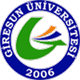 T.C.GİRESUN ÜNİVERSİTESİSOSYAL BİLİMLER ENSTİTÜSÜ2014-2015  EĞİTİM-ÖĞRETİM YILI GÜZ YARIYILI Lisansüstü Programlara Başvuru Koşulları ve KontenjanlarıTEZLİ YÜKSEK LİSANS PROGRAMLARI BAŞVURU VE KABUL KOŞULLARI2014-2015 Eğitim-Öğretim Yılı Güz Yarıyılında Sosyal Bilimler Enstitüsü Tezli Yüksek Lisans programlarına alınacak öğrenci sayıları ve başvuru koşulları aşağıda belirtilen şekildedir:a) Genel olarak adaylarda 01.07.1996 tarihinde yayınlanan YÖK Lisansüstü Eğitim ve Öğretim Yönetmeliği ile 1 Ekim 2013 tarihinde Resmi Gazete’de yayınlanan ve Enstitümüz web sayfasında ilan edilen Giresun Üniversitesi Lisansüstü Eğitim-Öğretim ve Sınav Yönetmeliği’nin 8, 9 ve 10. maddelerindeki koşullar aranacaktır.b) Sözlü Sınavda / Mülakatta başarılı olan ve alan dışından kabul edilen öğrencilere (alan dışı öğrenci kabul eden programlar için) Giresun Üniversitesi Lisansüstü Eğitim-Öğretim ve Sınav Yönetmeliği’nin 7. maddesi gereği Bilimsel Hazırlık Programı uygulanacaktır. c) Başvuru için Giresun Üniversitesi Lisansüstü Eğitim-Öğretim ve Sınav Yönetmeliği’nin 8. maddesine göre ALES’ten en az 55 standart (Anabilim dallarının belirledikleri ALES puan türüne göre) puan veya geçerliliği kabul edilen sınavlardan eşdeğer puan almış olmak gereklidir.ç) Genel Başarı Notu; ALES’ten alınan ve başvurulan anabilim dalı ile ilgili olan standart puanın %50’si, lisans mezuniyet ağırlıklı not ortalamasının % 20’si, varsa yabancı dil puanının % 10’u ve her bir anabilim dalı için Enstitü Yönetim Kurulunca kurulan jüri tarafından yapılan mülakat sonucu alınan puanın % 20’si toplanarak hesaplanır. Bir adayın başarılı sayılabilmesi için genel başarı notunun en az 60 olması gerekir. En yüksek puandan en küçük puana doğru sıralama yapılarak ilan edilen kontenjan kadar öğrenci alınır. Kabul edilen öğrenci sayısı kadar yedek liste yapılır. Asıl listeden kayıt yaptırmayan adaylar için sırasıyla yedek listeden öğrenci çağrılır.d) Anabilim Dalları ile ilgili belirlenen ve aşağıdaki tabloda gösterilen özel koşulların da ayrıca taşınması gerekmektedir: 1.Tezli Yüksek Lisans Programları Kontenjan, Puan ve Alan Şartları2. İlan, Başvuru, Sınav ve Kesin Kayıt Takvimiİlan Tarihi: 18 Temmuz 2014Başvuru Tarihi: 11 Ağustos 2014 – 21 Ağustos 2014Başvuru Yeri: Giresun Üniversitesi Sosyal Bilimler Enstitüsü Ahmet Taner Kışlalı Cad. Güre Yerleşkesi G BLOK Zemin Kat  - GİRESUNMülakat Tarih ve Saati: 26 Ağustos 2014 – 10.00Mülakat Yerleri ve İletişim Bilgileri Sonuçların İlanı: Sonuçlar, 28 Ağustos 2014 tarihinde enstitümüz panolarından ve enstitümüz web sayfasından ilan edilecektir. Adaylara ayrıca tebligat yapılmayacaktır.Kesin Kayıt: 01 Eylül 2014 – 05 Eylül 2014  (Belgelerin asılları ve onaylı suretleri ile birlikte şahsen yapılacaktır.)3) Başvuru İçin Gerekli Belgeler1) Lisansüstü Programlara Başvuru Formu (Ek-1)2) Sosyal Bilimler Enstitüsü Mülakat Sınavı Giriş Formu (Ek-2)3) Kısa öz geçmiş 4) Lisans diplomasının veya geçici mezuniyet belgesinin aslı ya da onaylı sureti5) Lisans mezuniyet transkripti aslı veya onaylı sureti (Not sistemleri 100’lük sistemden farklı olan adayların mezun oldukları üniversiteden mezuniyet not ortalamasının 100’lük sistemdeki karşılıkları dikkate alınacaktır. Belge getirmeyenlerin not dönüşümü YÖK’ün not dönüşüm tablosuna göre yapılacaktır.)6) Nüfus cüzdanı (aslını göstermek koşuluyla) fotokopisi7) 2 adet vesikalık fotoğraf (Son 6 ay içinde çekilmiş olmalı)8) ALES Sonuç Belgesi 9) Yabancı Dil Sınav Sonuç Belgesi (Varsa)4) Kesin Kayıt İçin Gerekli Belgeler1) 6 adet vesikalık fotoğraf (Son 6 ay içinde çekilmiş olmalı)2) Erkek öğrenciler için Askerlik Durum Belgesinin aslı (Askerlik Şubesi Başkanlığından en geç kesin kayıt tarihinden 1 ay önce alınmış belge). Askerliğini yapmış olanların terhis belgesinin aslı veya onaylı suretiNOT: 1) Bir aday bir başvuru döneminde sadece bir lisansüstü programa başvurabilir.2) Giresun Üniversitesi Lisansüstü Eğitim-Öğretim ve Sınav Yönetmeliği’nin 15. maddesine göre:a) Kesin kayıt yaptırmaya hak kazanan adayların kayıtları, ilan edilen tarihlerde, adaylar tarafından şahsen yaptırılır. Ancak, haklı ve geçerli mazeretleri sebebiyle şahsen başvuramayan adaylar, noter onaylı olmak kaydı ile belirledikleri vekilleri aracılığı ile kayıt süresi içerisinde kayıt yaptırabilirler. Belirlenen kayıt tarihlerinde kayıt yaptırmayan adaylar kayıt hakkından vazgeçmiş sayılırlar. Bu adayların yerine yedek listedeki sıralamaya göre yerleştirme yapılır. b) Eksik belge ile kesin kayıt yapılmaz. c) Kesin kaydını yaptıran öğrencinin sunduğu belge ve bilgilerin doğru olmadığının belirlenmesi durumunda ilgili öğrencinin, hangi yarıyılda olduğuna bakılmadan ilgili enstitü ile ilişiği kesilir. Söz konusu öğrencinin mezun olması halinde kendisine verilmiş olan tüm belgeler, diploma dahil iptal edilir ve hakkında kanuni işlem yapılır.DOKTORA PROGRAMLARI BAŞVURU VE KABUL ŞARTLARI2014-2015 Eğitim-Öğretim Yılı Güz Yarıyılında Sosyal Bilimler Enstitüsü Doktora programlarına alınacak öğrenci sayıları ve başvuru koşulları aşağıda belirtilen şekildedir:a) Genel olarak adaylarda 01.07.1996 tarihinde yayınlanan YÖK Lisansüstü Eğitim ve Öğretim Yönetmeliği ile 1 Ekim 2013 tarihinde Resmi Gazete’de yayınlanan ve Enstitümüz web sayfasında ilan edilen Giresun Üniversitesi Lisansüstü Eğitim-Öğretim ve Sınav Yönetmeliği’nin 8, 9 ve 10. maddelerindeki koşullar aranacaktır.b) Sözlü Sınavda / Mülakatta başarılı olan ve alan dışından kabul edilen öğrencilere (alan dışı öğrenci kabul eden programlar için) Giresun Üniversitesi Lisansüstü Eğitim-Öğretim ve Sınav Yönetmeliği’nin 7. maddesi gereği Bilimsel Hazırlık Programı uygulanacaktır. c) Başvuru için Giresun Üniversitesi Lisansüstü Eğitim-Öğretim ve Sınav Yönetmeliği’nin 8. maddesine göre ALES’ten en az 55 standart (Anabilim dallarının belirledikleri ALES puan türüne göre) puan veya geçerliliği kabul edilen sınavlardan eşdeğer puan almış olmak gereklidir. ç) Lisans derecesi ile doktora programlarına başvuran adayların ALES’ten en az 80 puan almış olmaları, YDS veya eşdeğer bir sınavdan en az 65 puan almış olmaları ve lisans ağırlıklı genel not ortalamalarının 4 üzerinden en az 3 veya muadili olması koşulu aranır.  d) Yabancı Dil Puanı, 01.07.1996 tarihinde yayınlanan Üniversitelerarası Kurul Lisansüstü Eğitim ve Öğretim Yönetmeliği’ne göre doktora programına öğrenci kabulünde YDS’den en az 55 puan veya Üniversitelerarası Kurulca kabul edilen bir sınavdan bu puan muadili bir puan alınması zorunludur.e) Genel Başarı Notu; ALES’ten alınan ve başvurulan anabilim dalı ile ilgili olan standart puanın %50’si, lisans derecesi ile başvuruların lisans, yüksek lisans derecesi ile başvuranların yüksek lisans mezuniyet ağırlıklı not ortalamasının % 20’si, yabancı dil puanının % 10’u ve her bir anabilim dalı için Enstitü Yönetim Kurulunca kurulan jüri tarafından yapılan mülakat sonucu alınan puanın % 20’si toplanarak hesaplanır. Bir adayın başarılı sayılabilmesi için genel başarı notunun en az 65 olması gerekir. En yüksek puandan en küçük puana doğru sıralama yapılarak ilan edilen kontenjan kadar öğrenci alınır. Kabul edilen öğrenci sayısı kadar yedek liste yapılır. Asıl listeden kayıt yaptırmayan adaylar için sırasıyla yedek listeden öğrenci çağrılır.f) Anabilim Dalları ile ilgili belirlenen ve aşağıdaki tabloda gösterilen özel koşulların da ayrıca taşınması gerekmektedir: 1. Doktora Programları Kontenjan,  Puan ve Alan Şartları2. İlan, Başvuru, Sınav ve Kesin Kayıt Takvimiİlan Tarihi: 18 Temmuz 2014Başvuru Tarihi: 11 Ağustos 2014 – 21 Ağustos 2014Başvuru Yeri: Giresun Üniversitesi Sosyal Bilimler Enstitüsü Ahmet Taner Kışlalı Cad. Güre Yerleşkesi G BLOK Zemin Kat  - GİRESUNMülakat Tarih ve Saati: 26 Ağustos 2014– 14.00Mülakat Yerleri ve İletişim Bilgileri Sonuçların İlanı: Sonuçlar, 28 Ağustos 2014 tarihinde enstitümüz panolarından ve enstitümüz web sayfasından ilan edilecektir. Adaylara ayrıca tebligat yapılmayacaktır.Kesin Kayıt: 01 Eylül 2014 – 05 Eylül 2014  (Belgelerin asılları ve onaylı suretleri ile birlikte şahsen yapılacaktır.)3- Başvuru İçin Gerekli Belgeler1) Lisansüstü Programlara Başvuru Formu (Ek-1)2) Sosyal Bilimler Enstitüsü Mülakat Sınavı Giriş Formu (Ek-2)3) Kısa öz geçmiş 4) Yüksek Lisans diplomasının veya geçici mezuniyet belgesinin aslı ya da onaylı sureti5) Yüksek Lisans mezuniyet transkriptinin aslı veya onaylı sureti  (Not sistemleri 100’lük sistemden farklı olan adayların mezun oldukları üniversiteden mezuniyet not ortalamasının 100’lük sistemdeki karşılıkları dikkate alınacaktır. Belge getirmeyenlerin not dönüşümü YÖK’ün not dönüşüm tablosuna göre yapılacaktır.)6) Nüfus cüzdanı (aslıyla birlikte) fotokopisi.7) 2 adet fotoğraf (Son 6 ay içinde ve adayın kolaylıkla tanınmasına imkân verecek şekilde çekilmiş ve arkalarında ad ve soyadı yazılmış olmalı)8) ALES Sonuç Belgesi (Geçerlilik süresi içinde alınmış) 9) Yabancı Dil Sınav Sonuç Belgesi’nin aslı veya onaylı sureti4- Kesin Kayıt İçin Gerekli Belgeler1) 6 adet vesikalık fotoğraf (Son 6 ay içinde çekilmiş olmalı)2) Erkek öğrenciler için Askerlik Durum Belgesinin aslı (Askerlik Şubesi Başkanlığından en geç kesin kayıt tarihinden 1 ay önce alınmış belge). Askerliğini yapmış olanların terhis belgesinin aslı veya onaylı suretiNOT: 1) Bir aday bir başvuru döneminde sadece bir lisansüstü programa başvurabilir.2) “Giresun Üniversitesi Lisansüstü Eğitim-Öğretim ve Sınav Yönetmeliği”nin 15. Maddesine göre:a) Kesin kayıt yaptırmaya hak kazanan adayların kayıtları, ilan edilen tarihlerde, adaylar tarafından şahsen yaptırılır. Ancak, haklı ve geçerli mazeretleri sebebiyle şahsen başvuramayan adaylar, noter onaylı olmak kaydı ile belirledikleri vekilleri aracılığı ile kayıt süresi içerisinde kayıt yaptırabilirler. Belirlenen kayıt tarihlerinde kayıt yaptırmayan adaylar kayıt hakkından vazgeçmiş sayılırlar. Bu adayların yerine yedek listedeki sıralamaya göre yerleştirme yapılır. b) Eksik belge ile kesin kayıt yapılmaz. c) Kesin kaydını yaptıran öğrencinin sunduğu belge ve bilgilerin doğru olmadığının belirlenmesi durumunda ilgili öğrencinin, hangi yarıyılda olduğuna bakılmadan ilgili enstitü ile ilişiği kesilir. Söz konusu öğrencinin mezun olması halinde kendisine verilmiş olan tüm belgeler, diploma dahil iptal edilir ve hakkında kanuni işlem yapılır.İLETİŞİM BİLGİLERİ Giresun Üniversitesi Sosyal Bilimler Enstitüsü Ahmet Taner Kışlalı Cad. Güre Yerleşkesi G BLOK Zemin Kat - GİRESUNTelefon: 0 454 310 13 20  Faks / Belgegeçer: 0 454 310 13 27  Elektronik Posta: sosbil@giresun.edu.tr Web: http://sbe.giresun.edu.tr/index.php?id=190    GİRESUN ÜNİVERSİTESİ SOSYAL BİLİMLER ENSTİTÜSÜ MÜLAKAT GİRİŞ FORMU20   - 20    Öğretim Yılı   …..YarıyılıADAY KAYIT NO	: ……………….(Enstitüden Alınacaktır)       ADI	/ SOYADI	: …………………………………………..BAŞVURULAN  PROGRAM	:(    ) Y.Lisans(Tezli)	                                                      :(   ) DoktoraBAŞVURULAN ANABİLİM DALI	          :………………………………………YABANCI DİL PUANI (VARSA)	: ……………………………….ALES PUANI TÜRÜ / TARİHİ		: …………………./…………….LİSANS MEZUNİYET NOTU 	 	:  …………............    YÜKSEK LİSANS MEZUNİYET NOTU 	 :  …………............    	(Yüzlük Sisteme göre olmayan ortalamalar YÖK’ün dönüşüm tablosuna göre güncellenecektir.)   Yazışma Adresim		:Telefon Numaram	             :e-posta Adresim		:Yukarıda tarafımdan doldurulan verilerin doğruluğunu beyan ederim. Aksi durumda başvurumun/kaydımın iptal edileceğini kabul ediyorum. 	İmza	......../........../20….    Kontrol Eden Adı Soyadı İmzaGİRESUN ÜNİVERSİTESİ SOSYAL BİLİMLER ENSTİTÜSÜ MÜLAKAT SINAV GİRİŞ KİMLİK BELGESİ20   -20    Eğitim-Öğretim Yılı   ……YarıyılıAdı		:................................Soyadı		:......................................					TC Kimlik No	:......................................D.Yeri / Yılı	:....................................../............................Aday Kayıt No	:......................................Bşv. Programı	:....................................................................Mülakat 	: ....../...../20	Saat: Mülakat Yeri:………………………………………………………………………………………………… ……………………………………………………………………………………………………..GİRESUNNot: Kimlik belgesi olmayan adaylar sınavlara giremezler. Bu kimlik kartının yanında resimli bir kimlik kartı bulundurunuz.T.C. 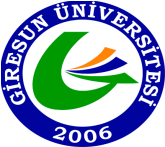 GİRESUN ÜNİVERSİTESİ SOSYAL BİLİMLER ENSTİTÜSÜ2014-2015 Eğitim-Öğretim Yılı SOSYAL BİLİMLER ENSTİTİSÜ MÜDÜRLÜĞÜNE2014-2015 Eğitim-Öğretim Yılı Güz Yarıyılında yüksek lisans / doktora alım süreci sonunda, Giresun Üniversitesi Sosyal Bilimler Enstitüsüne yerleştirildiğim taktirde, Enstitünüz Ana Bilim Dalında görevli aşağıdaki öğretim üyelerinden birinin akademik danışmanım olmasını istiyorum. Gereğini arz ederim.  ……/……/2014       İmza: ……………………………………                                                                      Adı ve Soyadı:……………………………………..Anabilim Dalı / ProgramıKontenjanALESPuan TürüLisans Mezuniyeti Alan ŞartıTürk Dili ve Edebiyatı Anabilim Dalı10SözelTürk Dili ve Edebiyatı Lisans mezunu olmakTarih Anabilim Dalı10SözelÜniversitelerin Lisans düzeyinde eğitim veren Tarih veya Tarih Öğretmenliği bölümlerinden birinden mezun olmakTürkçe Eğitimi Anabilim Dalı6SözelTürkçe Öğretmenliği lisans mezunu olmakTürkçe Eğitimi Anabilim Dalı1SözelTürk Dili ve Edebiyatı lisans mezunu olmakTürkçe Eğitimi Anabilim Dalı1SözelTürk Dili ve Edebiyatı Öğretmenliği lisans mezunu olmakHalkla İlişkiler ve Tanıtım Anabilim Dalı10Sözelİletişim Fakültesi İletişim Bilimleri Fakültesi mezunu olmakİlköğretim Anabilim DalıSosyal Bilgiler Eğitimi12SözelSosyal Bilgiler Öğretmenliği, Tarih Öğretmenliği ve Coğrafya Öğretmenliği alanlarında lisans mezunu olmakİlköğretim Anabilim DalıSınıf Öğretmenliği 10SözelSınıf Öğretmenliği, lisans mezunu olmakİktisat Anabilim Dalı10Eşit Ağırlıkİktisat, Ekonometri, Çalışma Ekonomisi, Kamu Yönetimi ve Maliye mezunu olmakUluslararası İlişkiler Anabilim Dalı10Eşit Ağırlık/ SözelUluslararası İlişkiler,  Uluslararası İlişkiler ve Siyaset Bilimi, ve Kamu Yönetimi bölümlerinden mezun olmakAna Bilim DalıAdresiTelefonTürk Dili ve Edebiyatı Anabilim Dalı BaşkanlığıEğitim FakültesiGüre Yerleşkesi – Giresun0 454 310 13 20Tarih Anabilim Dalı BaşkanlığıEğitim FakültesiGüre Yerleşkesi – Giresun0 454 310 13 20Türkçe Eğitimi Anabilim Dalı BaşkanlığıEğitim FakültesiGüre Yerleşkesi – Giresun0 454 310 13 20İlköğretim Anabilim DalıSınıf ÖğretmenliğiEğitim FakültesiGüre Yerleşkesi – Giresun0 454 310 13 20İlköğretim Anabilim DalıSosyal Bilgiler EğitimiEğitim FakültesiGüre Yerleşkesi – Giresun0 454 310 13 20Halkla ilişkiler ve Tanıtım Anabilim Dalı BaşkanlığıTirebolu İletişim Fakültesi- Tirebolu / Giresun0 454 310 13 20Uluslararası İlişkiler Anabilim Dalıİktisadi ve İdari Bilimler FakültesiGüre Yerleşkesi – Giresun0 454 310 13 20Anabilim Dalı/ProgramıKontenjanALESPuan TürüMezuniyet Alan ŞartıTürk Dili ve Edebiyatı Anabilim Dalı3SözelTürk Dili ve Edebiyatı alanında yüksek lisans yapmış olmakİletişim Bilimleri Anabilim Dalı5Sözelİletişim Fakültesi mezunu veya İletişim Fakültelerinin ilgili programlarında yüksek lisans yapmış olmakİktisat Anabilim Dalı5Eşit Ağırlıkİktisadi ve İdari Bilimler Fakülteleri ile eşdeğer fakültelerin 4 yıllık lisans mezuniyetlerine dayalı İktisat Yüksek Lisans derecesine sahip olmakİlköğretim Anabilim DalıSosyal Bilgiler Eğitimi5SözelSosyal Bilgiler Öğretmenliği, Tarih Öğretmenliği ve Coğrafya Öğretmenliği alanlarında lisans mezunu olmak ve bu alanlardan herhangi birinde yüksek lisans yapmış olmakAna Bilim DalıAdresiTelefonTürk Dili ve Edebiyatı Anabilim Dalı BaşkanlığıEğitim Fakültesi Güre Yerleşkesi – Giresun0 454 310 13 20İktisat Anabilim Dalı Başkanlığıİktisadi ve İdari Bilimler FakültesiGüre Yerleşkesi – Giresun0 454 310 13 20İletişim Anabilim Dalı BaşkanlığıEğitim Fakültesi Güre Yerleşkesi – Giresun0 454 310 13 20TERCİH BİLGİLERİTERCİH BİLGİLERİAnabilim DalıBilim Dalı (varsa)Programı	(      ) Yüksek Lisans         (      ) DoktoraUnvanıAdı Soyadı